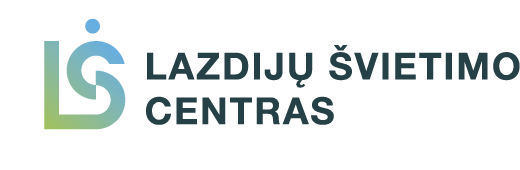 2019 M. VEIKLOS ATASKAITALazdijaiTURINYS1. BENDROJI DALISViešoji įstaiga Lazdijų švietimo centras (toliau – Centras) yra pelno nesiekiantis ribotos civilinės atsakomybės viešasis juridinis asmuo. Centras viešai teikia švietimo, švietimo pagalbos ir kitas paslaugas Lazdijų rajono savivaldybės visuomenei ir kitiems asmenims.Savo veikloje Centras vadovaujasi Lietuvos Respublikos Konstitucija, Lietuvos Respublikos civiliniu kodeksu, Lietuvos Respublikos darbo kodeksu, Lietuvos Respublikos viešųjų įstaigų įstatymu, Lietuvos Respublikos švietimo įstatymu, kitais Lietuvos Respublikos įstatymais, Lietuvos Respublikos Vyriausybės nutarimais, Jungtinių Tautų vaiko teisių konvencija, Lietuvos Respublikos vaiko teisių apsaugos pagrindų įstatymu, švietimo ir mokslo ministro įsakymais, kitais teisės aktais bei Centro įstatais.Centras yra juridinis asmuo, turintis ūkinį, finansinį, organizacinį ir teisinį savarankiškumą, įstatymų ir kitų teisės aktų nustatytą veikimo, iniciatyvos bei sprendimų priėmimo laisvę. Centras yra ribotos turtinės atsakomybės. Centras pagal savo prievoles atsako tik jam nuosavybės teise priklausančiu turtu.Centro teisinė forma – viešoji įstaiga. Centro priklausomybė – Lazdijų rajono savivaldybės švietimo įstaiga. Centro grupė – švietimo pagalbos įstaiga, kodas – 3150. Centro tipas – švietimo pagalbos tarnyba, kodas – 3153.Centro savininkė yra Lazdijų rajono savivaldybė, kodas 111106842 (toliau – Savininkas). Lazdijų rajono savivaldybės, kaip Centro Savininko, teises ir pareigas įgyvendina Lazdijų rajono savivaldybės taryba. Centro finansiniai metai yra kalendoriniai metai.Centro rekvizitai: Seinų g.  1, LT-67113 Lazdijai. Tel. (8  318) 51 779, el.p. sc@lazdijai.lt, įmonės kodas 195470645. Centro 2019 m. veiklos ataskaitoje siekiama parodyti praėjusių metų darbus, jų rezultatus.2.  CENTRO TIKSLAIUžtikrinti švietimo pagalbos teikimą Lazdijų rajono savivaldybės teritorijoje gyvenantiems vaikams, bendrojo ugdymo mokyklų ir profesinio mokymo įstaigų mokiniams, tėvams (globėjams, rūpintojams) ir švietimo įstaigoms, jų vadovams, pavaduotojams ugdymui, mokytojams, švietimo pagalbą teikiantiems specialistams ;Teikti tęstinio mokymosi, neformaliojo suaugusiųjų švietimo, kvalifikacijos tobulinimo paslaugas įvairioms profesinėms grupėms;Didinti specialiųjų poreikių, psichologinių, asmenybės ir ugdymosi problemų turinčių asmenų ugdymosi veiksmingumą, psichologinį atsparumą teikiant reikalingą informacinę, ekspertinę ir konsultacinę pagalbą mokykloms ir mokytojams;Teikti informacijos, konsultacijų ir mokymo paslaugas bei praktinę pagalbą smulkaus ir vidutinio verslo subjektams, kurių buveinė yra Lazdijų rajono savivaldybėje, naujai įsteigtiems verslo subjektams padėti įsikurti, plėtoti veiklą ir prisitaikyti prie kintančių rinkos sąlygų, didinti konkurencingumą ir veiklos veiksmingumą, padėti verslo subjektams užmegzti tarptautinius bendradarbiavimo kontaktus su kitų šalių verslininkais.Įgyvendindami 2019 metais keliamus veiklos tikslus, Centro darbuotojai siekė atsižvelgti į visų klientų poreikius. Informacija apie centro teikiamas paslaugas skleidžiama interneto svetainėje www.sc.lazdijai.lt, informaciniuose lankstinukuose, stenduose, spaudoje, socialiniuose tinkluose, susitikimuose su klientais ir siunčiant informacinius pranešimus el. paštu.Rengiami Centro veiklos planai: metinis veiklos planas ir veiklos planai kiekvienam mėnesiui. 3. CENTRO DARBUOTOJAI1 lentelė. Centro etatų bei darbuotojų skaičius 2019 metais:4. FINANSAVIMO ŠALTINIAI, LĖŠOS IR TURTASViešosios įstaigos Lazdijų švietimo centro dalininkas yra Lazdijų rajono savivaldybė. Dalininkų įnašas 2019 m. sausio 1 d. buvo 14963,49 Eur. 2019 m. liepos 30 d. Lazdijų rajono savivaldybės tarybos sprendimu Nr. 5TS-  105  dalininkų įnašas padidintas 10501,00 Eur., 2019 m. gruodžio 31 d. jis sudarė 25464,49 Eur.   Pagrindinis centro finansavimo šaltinis - savivaldybės biudžeto lėšos,  skiriamos darbuotojų darbo užmokesčiui apmokėti ir  veiklos išlaidoms dalinai padengti, pedagoginės pagalbos specialistų apmokėjimui gaunamos mokinio krepšelio lėšos. Iš vykdomos veiklos centras gauna lėšų už teikiamas paslaugas.2019 m. buvo gautas 141385,85 Eur finansavimas iš Lazdijų rajono savivaldybės centro veiklos išlaidoms dalinai padengti, iš jų 35690,00 Eur - mokinio krepšelio lėšos.  Neformaliojo suaugusių švietimo programos vykdymui 2019 metais buvo gauta 3352,00  Eur savivaldybės biudžeto lėšų. Iš ES Struktūrinių fondų centras gavo 44354,80  Eur projekto „Saugios aplinkos mokykloje kūrimas II“ vykdymui.	 2 lentelė.  Viešosios įstaigos Lazdijų švietimo centro finansavimo analizė už 2019 metusPajamų už teikiamas paslaugas 2019 m. laikotarpiu centras gavo 45260,30 Eur, iš jų:pajamos už organizuojamus seminarus ir kursus – 23432,79 Eur;pajamos už renginių ir mokymų organizavimą – 9246,20 Eur;pajamos už daugiabučių namų renovacijos projekto administravimą – 7948,74 Eur;edukaciniai užsiėmimai ir išvykos – 3902,40 Eur.kitos pajamos-730,17 Eur.Per 2019 metus įstaiga patyrė 268254,22 Eur. pagrindinės veiklos sąnaudų, iš jų:darbuotojų išlaikymo sąnaudos – 133269,17 Eur, ilgalaikio turto nusidėvėjimas ir amortizacija –  4068,02 Eur,komunalinių paslaugų ir ryšių sąnaudos – 8042,40 Eur,komandiruočių sąnaudos  –438,03 Eur,kvalifikacijos kėlino sąnaudos-269,00 Eur.sunaudotų atsargų sąnaudos-4581,18 Eur.kitos sąnaudos –  10308,01 Eur (sąnaudos , patirtos vykdant projektą, taip pat patirtos organizuojant seminarus, kursus ir renginius).Švietimo centro veiklos rezultatas per ataskaitinį laikotarpį -  3931,12 Eur pelnas. Centras per finansinius metus įsigijo ilgalaikio nematerialaus turto už 1210,00 Eur.2019 m. sausio 1 d. centre dirbo 14 darbuotojų, gruodžio 31 d.-13 darbuotojų.Centro direktorės Eglės Mačionienės darbo užmokesčio ir socialinio draudimo išlaidos per 2019 metus sudarė 22892,22 Eur.Užbalansinėje sąskaitoje apskaitomas:Pagal panaudos sutartį naudojamas turtas:Centro patalpos adresu Seinų g. 1, Lazdijai – pagal  2018 m. gruodžio 6 d. Lazdijų rajono savivaldybės turto panaudos sutartį Nr.LŠCF5-36/VB14-66 viešajai įstaigai Lazdijų švietimo centrui perduotos Lazdijų rajono savivaldybės viešosios bibliotekos patikėjimo teise valdomas ir Lazdijų rajono savivaldybei nuosavybės teise priklausančios patalpos, kurių plotas , laikotarpiui iki 2028 m. lapkričio mėn.15 d., perduotų patalpų vertė-224925,01 Eur. Centro patalpos adresu Dzūkų g.1, Lazdijai -pagal 2019 m. sausio mėn. 03 d. Lazdijų rajono savivaldybės turto panaudos sutartį Nr.15-3  viešajai įstaigai Lazdijų švietimo centrui perduotos Lazdijų rajono savivaldybei nuosavybės teise priklausančios patalpos, kurių plotas 163,50 m² ir pradinė įsigijimo vertė – 39782,67 Eur, laikotarpiui iki 2029 m. sausio mėn.3 d. Ilgalaikis ir trumpalaikis turtas perdavimo priėmimo aktais perduotas  iš Lazdijų rajono savivaldybės pedagoginės psichologinės tarnybos. Pirminis turto davėjas- Specialusis pedagogikos ir psichologijos centras , gauto turto vertė-4241,71 Eur.Pagal pasaugos sutartį naudojamas turtasKompiuterinė tarnybinės paskirties techninė įranga – . sausio 31 d. perdavimo ir priėmimo aktu Nr. 1 centrui perduotas saugoti Kauno technologijos universiteto patikėjimo teise valdomas turtas, kurio vertė 6974,20 Eur, laikotarpiui, kol šis turtas bus perduotas centrui pagal panaudos sutartį arba grąžintas davėjui.Išsinuomotas turtasKompiuterinė technika , išsinuomota pagal 2016 m. sausio 11 d. sutartį Nr.EEC16011111-KP iki 2020 m. vasario mėn.29 d. iš UAB „EECO“, tai 15 vnt. nešiojamų kompiuterių ir 6 stacionarūs kompiuteriai, nuomos vertė laikotarpiui -12935,58 Eur. Pagal 2016 m. kovo 31 d. kopijavimo įrangos nuomos sutartį Nr.EEC1603311N iki 2020 m. kovo  mėn. 31 d. iš  UAB “EECO“  centras išsinuomavęs 2 kopijavimo aparatus,  vertė nuomos laikotarpiui -1241,75 Eur.Daugiabučių namų atnaujinimo programų lėšos:administruojamų paskolų suma metų pabaigoje yra 1973772,85 Eur.administruojamų paskolų palūkanų suma metų pabaigoje 59827,66 Eur.lėšos renovuotų daugiabučių namų kaupiamųjų lėšų sąskaitose: 5896,49 Eur. Tai gyventojų įmokos kreditui dengti.pagal lengvatinio kredito sutartis su banku privalomų sumokėti kredito įmokų suma per ateinančius 12 mėnesių sudaro 114647,04 Eur.metų pabaigoje administruojama 30 namų: 14 Lazdijuose ir 16 Veisiejuose.administruojamos paskolos turi būti grąžintos iki 2031 – 2038 metų.5. 2019 M. VEIKLA5.1. Kvalifikacijos tobulinimas ir tęstinis suaugusiųjų mokymas (is)Kvalifikacijos tobulinimo poreikių tyrimasCentre vykdomas kvalifikacijos tobulinimo poreikių tyrimas. Rengiami interviu, kuriais siekiama įvertinti Lazdijų rajono pedagoginių darbuotojų (mokytojų, dirbančių pagal ikimokyklinio, priešmokyklinio, pradinio, pagrindinio, vidurinio, specialiojo ugdymo, profesinio mokymo, neformaliojo švietimo programas, ir pagalbos mokiniui specialistų (specialiųjų pedagogų, tiflopedagogų, surdopedagogų, logopedų, socialinių pedagogų), psichologų, mokyklos vadovų ir jų pavaduotojų ugdymui) kvalifikacijos tobulinimo poreikius. Atliekami kiekybiniai ir kokybiniai tyrimai: vykdomos apklausos (CAPI, CAWI), neformalūs ir individualūs pokalbiai su renginių dalyviais: pedagogais, mokyklų vadovais, tėvais, savivaldybės švietimo padalinių specialistais, verslininkais, lektoriais ir kt. Taip pat atsižvelgiama į švietimo politikos įgyvendinimo poreikius, ugdymo turinio naujovių ir kaitos analizės duomenis, mokyklų bendruomenių, verslo sektoriaus atstovų pageidavimus.Kvalifikacijos tobulinimo programos rengiamos atsižvelgiant ir į formaliojo švietimo kokybės vertinimo duomenis: mokinių pasiekimų tyrimų rezultatus, mokyklų įsivertinimo ir išorinio vertinimo išvadas. Kviečiami kompetentingi, turintys aukštą kvalifikaciją lektoriai. Kvalifikacijos tobulinimo programų rengėjai - Centro darbuotojai ir seminarų lektoriai.Grįžtamoji informacija apie kvalifikacijos tobulinimo renginių kokybę gaunama apklausiant dalyvius  po seminarų (po renginių, metodinių būrelių užsiėmimuose). Grįžtamąjį ryšį mokymų dalyviai teikia semiplius.lt platformoje.4 lentelė. 2019 m. vykusių kvalifikacijos tobulinimo renginių formos ir dalyvių skaičius:Centro klientaiCentre teikiamomis informacijos, konsultacijų ir mokymų paslaugomis naudojasi Lazdijų rajono savivaldybės mokyklų bendruomenės, verslo, kultūros sektoriaus bei kitų profesijų ir socialinių grupių atstovai, valstybės tarnautojai. Pagrindiniai Centro klientai – Lazdijų rajono savivaldybės švietimo įstaigų pedagogai. Centro organizuojamuose renginiuose taip pat dalyvavo ir kitų rajonų savivaldybių atstovai. 2019 m. Centro organizuojamuose renginiuose dalyvavo 5,38 proc. dalyvių iš kitų savivaldybių.5 lentelė. 2019 m. vykusių kvalifikacijos tobulinimo renginių dalyvių tikslinės grupės:Lektoriai2019 m. kvalifikacijos tobulinimo renginius vedė pedagogai praktikai, Lietuvos universitetų, kitų aukštųjų mokyklų ir mokslo institucijų mokslininkai ir dėstytojai bei ministerijų ir kitų valstybės institucijų darbuotojai, jungtinės lektorių grupės ir kt. 6 lentelė. Seminarų, kursų, paskaitų ir kitų renginių lektoriai.Metodinė veikla Centras – Lazdijų rajono savivaldybės pedagogų metodinės veiklos koordinatorius. Metodinė veikla – mokytojų, mokyklų vadovų bei kitų specialistų organizuota veikla, vienijanti juos pagal veiklos ir ugdymo sritis, skirta kvalifikacijai ir praktinei veiklai tobulinti keičiantis gerąja pedagogine patirtimi, naujausia metodine bei dalykine informacija. Savivaldybėje veikia 24 metodiniai būreliai, kurie vienija savivaldybės pedagogus. Būrelių veikla vykdoma ištisus metus. Vyko metodinių būrelių pasitarimai, atviros pamokos, jų stebėjimas ir analizė.5.2. Pedagoginė psichologinė pagalba2019 m. Centras teikė švietimo pagalbą Lazdijų rajono savivaldybės teritorijoje gyvenantiems vaikams, bendrojo ugdymo mokyklų ir profesinio mokymo įstaigų mokiniams, reikalingą informacinę, ekspertinę ir konsultacinę pagalbą tėvams (globėjams, rūpintojams) ir švietimo įstaigoms, jų vadovams, pavaduotojams ugdymui, mokytojams, švietimo pagalbą teikiantiems specialistams.Buvo atliekamas įvairių tipų pedagoginis psichologinis įvertinimas, dažniausiai - kompleksinis (82). Parengta 112 raštiškų įvertinimo išvadų, rekomendacijų tėvams ir mokykloms dėl ugdymo formų, programų ir būdų, iš jų - 9 pažymos dėl pagrindinio ugdymo pasiekimų ar egzaminų patikrinimo užduoties vertinimo instrukcijos pritaikymo, 1 pažyma dėl brandumo ugdytis pagal priešmokyklinio ugdymo programą.2019 metais Lazdijų rajono savivaldybės švietimo įstaigose ugdėsi 209 įvairių kompleksinių sutrikimų ir specialiųjų ugdymosi poreikių turintys vaikai. Jie sudaro 8,7 proc. Lazdijų rajono savivaldybei pavaldžių mokyklų mokinių. Daugiausia iš jų - vaikų, turinčių vidutinius specialiuosius ugdymosi poreikius - 102 mokiniai (48,80 proc. SUP turinčių mokinių ir 4,2 proc. visų mokinių) - ir didelius specialiuosius ugdymosi poreikius - 98 vaikai (46,88 proc. SUP turinčių mokinių ir 4 proc. visų mokinių). Vaikų, turinčių labai didelius specialiuosius ugdymosi poreikius, yra 9 (4,3 proc. SUP turinčių mokinių ir 0,4 proc. visų mokinių). 149 SUP turintys mokiniai mokėsi pagal pritaikytas bendrojo ugdymo programas, 44 - pagal individualizuotas, 16 - pagal bendrąsias programas. Lazdijų rajone yra 436 vaikai, kuriems nustatyti kalbos ir kalbėjimo sutrikimai. Jie sudaro 18 proc. Lazdijų rajono savivaldybei pavaldžių mokyklų mokinių.Buvo teikiamos pedagoginės psichologinės konsultacijos (705) įvairioms tikslinėms grupėms, vyko darbas su grupėmis Centre ir Lazdijų rajono savivaldybės ugdymo įstaigose bei seniūnijose, vykdyta metodinė ir prevencinė veikla.Specialistai 2019 m. sistemingai kėlė savo kvalifikaciją ir dalyvavo kvalifikacijos tobulinimo renginiuose - įvairiuose mokymuose, seminaruose, konferencijose ir kt.7 lentelė. Pedagoginis psichologinis įvertinimas8 lentelė. Pedagoginis psichologinis konsultavimas9 lentelė. Psichologinės pagalbos teikimas10 lentelė. Specialiosios pedagoginės pagalbos teikimas*Čia rašomos tik individualios ir grupinės pratybos.11 lentelė. Socialinės pedagoginės pagalbos teikimas12 lentelė. Grupių vedimas 13 lentelė. Metodinė veikla14 lentelė. Pedagoginis psichologinis švietimas15 lentelė. Kita veikla16 lentelė. Kvalifikacijos tobulinimas5.3. Trečiojo amžiaus universiteto veiklaNuo 2013-11-19  prie VšĮ Lazdijų švietimo centro įsteigtas Lazdijų trečiojo amžiaus universitetas (toliau - TAU). TAU - savanoriška visuomeninė organizacija, vienijanti vyresnio amžiaus žmones, neturinti juridinio asmens statuso ir veikianti švietimo, socialinėje, kultūros ir kitose srityse. Nuo 2016 m. TAU pradėjo savo veiklą Veisiejuose.TAU tikslai ir uždaviniai:Sudaryti sąlygas vyresnio amžiaus žmonėms mokytis bendraujant ir bendradarbiaujant, skleisti profesinės, kultūrinės bei visuomeninės veiklos patirtį;Skatinti prasmingą skirtingų kartų žmonių bendravimą;Bendrauti su kitomis draugijomis, bendrijomis ir nevyriausybinėmis organizacijomis;Skatinti vyresnio amžiaus žmones aktyviam fiziniam ir dvasiniam gyvenimui, kelti žinių bei kultūros lygį. Trečiojo amžiaus universitetą 2019 metais lankė 92 dalyviai: 60 Lazdijuose ir 32 Veisiejuose. Švietimo centras neapsiriboja vien akademinių užsiėmimų organizavimu TAU  klausytojams. Organizuojami įvairūs praktiniai užsiėmimai (menų kūrybinės dirbtuvės,  IT gebėjimų tobulinimas, fizinio aktyvumo praktinės veiklos, dainų ansamblio veikla  ir pan.) bei klausytojų laisvalaikio organizavimas (kelionės į kultūrinius renginius kituose miestuose, edukacinės išvykos, saviveikla, vakaronės ir pan.) 2019 m. vyko  280 renginių, skirtų Lazdijų rajono savivaldybės senjorams.Viena didžiausių trečiojo amžiaus universiteto problemų ir vienas didesnių iššūkių -  rasti tinkamų ir savanoriškai bei neapmokamai dirbti norinčių dėstytojų, lektorių, užsiėmimų vadovų. 2019 m. paskaitas ir įv. užsiėmimus vedė įvairių sričių kviestiniai lektoriai –  rašytojai, psichologai, žurnalistai, politikai, dėstytojai, mokytojai, gydytojai, Lazdijų rajono savivaldybės administracijos darbuotojai, dvasininkai, policijos pareigūnai ir kt. Klausytojai tobulino savo kompetencijas  sveikatos, psichologijos, mokymosi ir kitose srityse. Tačiau svarbiausia, pasak besimokančiųjų senjorų – įdomiai ir prasmingai praleisti laiką. 5.4. Verslumo skatinimas2019 m.  atlikta apklausa dėl mokymų, seminarų ar kt. pobūdžio renginių, skirtų Lazdijų krašto verslininkams, poreikio. Atsižvelgus į apklausos duomenis buvo organizuojami du seminarai "Pardavimų pagrindai - pardavimai B2B“ ir „Kūrybiškumas versle -nuo idėjos iki produkto“, tačiau neįvyko dėl menko susidomėjimo ir per  mažo dalyvių skaičiaus. 2019 m. vyko 2 individualios ir 1 grupinė konsultacija potencialiems verslininkams apie verslo pradžią.Suorganizuotas rajono verslininkams skirtas renginys „Verslo sparnai“, kurio metu apdovanoti verslo atstovai, sėkmingai investuojantys ir plėtojantys verslą Lazdijų rajono savivaldybės teritorijoje bei savo veikla garsinantys Lazdijų vardą. Renginyje  dalyvavo apie 300 asmenų (verslininkai, įmonių, įstaigų ir organizacijų atstovai ir kt. visuomenės nariai). Renginio metu  paskelbti ir apdovanoti nominacijų nugalėtojai: „Verslo bitė“ – A. Vekterienės personalinė įmonė, „Už naujas verslo idėjas ir Lazdijų vardo garsinimą“ – UAB „Sprendimai verslo plėtrai“, „Versli šeima“ – Dainora ir Ričardas Nevuliai, „Tvirtas žingsnis į verslo plėtrą“ – UAB „Transportas ir kasyba“, „Jaunas ir verslus“ – Justinas Žukauskas.Suorganizuotas verslumo skatinimo/mokymų renginys jaunimui, kuriame dalyvavo Lazdijų rajono savivaldybės mokyklose veikiančių mokinių mokymosi bendrovių komandos ir  informacinis renginys potencialiems vietos projektų pareiškėjams, skirtas smulkiems ir vidutiniams verslininkams, kaimo bendruomenėms. Kartu su Alytaus verslo konsultaciniu centru organizuotas renginys “Verslo pusryčiai“ skirtas Lazdijų r. savivaldybės, Alytaus, Druskininkų, Varėnos smulkiųjų ir vidutinių verslo įmonių vadovams. Renginio temos: “Alternatyvaus finansavimo rinka-patikrinti apyvartinio kapitalo sprendimai verslui“ ir „Populiariausi pirkėjų nemokamo rizikos valdymo instrumentai“.Verslininkams aktuali informacija siunčiama jiems tiesiogiai el. paštu, skelbiama  Švietimo centro svetainėje. 5.5. Daugiabučių namų atnaujinimo (modernizavimo) programos administravimasNuo 2013 m. birželio mėn. 28 d. Lazdijų rajono savivaldybės tarybos sprendimu Nr. 5-TS-801 Centras paskirtas Lazdijų rajono savivaldybės energinio efektyvumo didinimo daugiabučiuose namuose programos įgyvendinimo administratoriumi. Programos tikslas - sumažinti daugiausiai šiluminės energijos suvartojančiuose daugiabučiuose namuose suvartojamos šiluminės energijos sąnaudas, gerinti Lazdijų rajono savivaldybės estetinį vaizdą ir gyvenamąją aplinką.2019 m. Centras organizavo ir vykdė 5 daugiabučių namų atnaujinimo (modernizavimo) statybos rangos darbus. Baigta atnaujinti (modernizuoti) 2 daugiabučiai namai, 3 namuose vyksta statybos rangos darbai. Vykdomas užbaigtų namų kredito, paimto daugiabučiams namams atnaujinti (modernizuoti), grąžinimo administravimas. Nuo programos administravimo pradžios užbaigti atnaujinti 27 daugiabučiai namai.Veikia internetinis puslapis skirtas padėti gyventojams rasti su daugiabučių namų atnaujinimu (modernizavimu) susijusią informaciją. Adresas: http://www.svietimocentras.lt/node/12398 6. MOKYMOSI APLINKOS Centre yra biblioteka. Kaupiamos knygos, metodinė literatūra, mokomosios programos ir kita medžiaga apie švietimą, ugdymo proceso organizavimą, mokymosi ir studijų galimybes, profesijas, kvalifikacijas, darbo rinką, informacija apie verslo kūrimo ir vystymo galimybes ir kt. Visi Centro klientai turi galimybę pasinaudoti sukaupta medžiaga, leidiniais. Iš viso bibliotekos fonduose yra virš 660 pavadinimų leidinių. Biblioteka naudojosi pedagogai, studentai, švietimo specialistai, verslininkai ir kiti Lazdijų rajono savivaldybės gyventojai.Bibliotekoje yra kaupiama geriausia ir pažangiausia patirtis, sėkmės istorijos, taip pat vykusių mokymo programų metodinė medžiaga. Medžiaga kaupiama popierinių arba elektroninių laikmenų forma. Bibliotekoje nėra atskiro darbuotojo. Kvalifikacijos tobulinimo renginiai vyksta konferencijų salėje ir mokymų klasėje. Centre veikia kompiuterių klasė su internetu.7. BENDRADARBIAVIMASIšoriniai ryšiai 2019 metais buvo plėtojami atsižvelgiant į Centro veiklos tikslus. Bendradarbiavimas su išoriniais partneriais grindžiamas formalizuotais (bendradarbiavimo sutartys) ir neformalizuotais bendradarbiavimo būdais. Vyko bendradarbiavimas su daugeliu įstaigų ir organizacijų. Bendrų tikslų siekimas įgalina keistis ištekliais ir informacija, taip didinant tiek Centro, tiek kitų organizacijų veiklos efektyvumą. Partnerystė ir bendradarbiavimas su kt. institucijomis naudinga gerinant Centro materialinę bazę, personalui tobulinant kvalifikaciją ir didinant klientų skaičių.Plėtojamas bendradarbiavimas su švietimo įstaigomis, Nacionaline švietimo agentūra, universitetais, leidyklomis, įvairių sričių lektoriais. Organizuojant seminarus, vykdant projektus, dalijantis patirtimi ir informacija bendradarbiaujama su visais Lietuvos regioniniais pedagogų švietimo centrais bei Lietuvos švietimo centrų darbuotojų asociacija, suaugusiųjų švietimo asociacija, pedagoginėmis psichologinėmis tarnybomis taip pat verslo organizacijomis, nepriklausomais verslo konsultantais bei vietos verslo sektoriaus atstovais.Vykdant daugiabučių namų atnaujinimo (modernizavimo) programos administravimo funkcijas, bendradarbiaujama su Būsto energijos taupymo agentūra, „Šiaulių banku“ ir kt. suinteresuotomis įstaigomis, organizacijomis bei asmenimis.Bendradarbiaujama su užsienio šalių švietimo institucijomis dalijantis patirtimi, aktualia informacija, rengiant ir vykdant bendrus projektus.8. DALYVAVIMAS PROJEKTUOSE Centras per projektinę veiklą siekia inovacijų, kurios tobulina pedagogų ir kitų Lazdijų rajono savivaldybės gyventojų profesines kompetencijas, suteikia galimybę dalyvauti edukaciniuose renginiuose.Švietimo centras vykdo pačių parengtus projektus, vykdo projektus kaip partneris, skleidžia informaciją apie projektus, padeda rasti partnerius, konsultuoja rengiant ir vykdant projektus.2019 metais Parengtos 9 konkursinės suaugusiųjų neformaliojo švietimo  programos. Gautas papildomas  finansavimas leido išplėsti mokymų pasiūlą suaugusiems Lazdijų rajono savivaldybės gyventojams. Gauta 3352 Eur penkioms neformaliojo suaugusiųjų švietimo programoms: „Linijiniai šokiai (Veisiejai)“, „Sveikatingumo mankštos (Lazdijai)“, „Keramikos ir odos dirbinių dirbtuvės (Veisiejai)“, „Lyderių klubas“ ir „Dzūkijos regiono liaudies dainos, papročiai“.Šiomis programomis buvo sudarytos sąlygos suaugusiesiems asmenims tenkinti savišvietos poreikius, lavinti kūrybines galias ir gebėjimus, įgyti ir tobulinti bendrąją ir profesinę kompetenciją. Projektas „Saugios aplinkos mokykloje kūrimas II“  ( 80594,80 Eur.)Projekto tikslas – kurti ir palaikyti saugią aplinką mokykloje, sudarant palankias sąlygas mokinių asmenybės ugdymuisi, akademinių pasiekimų gerinimui, mažinant socialinę atskirtį bei sprendžiant iškritimo iš mokyklos problemą.Projektu siekiama plėtoti psichologinės pagalbos prieinamumą mokiniams, jų tėvams, mokytojams ir kitiems švietimo įstaigų darbuotojams.Buvo perkamos psichologinės pagalbos teikimo paslaugos: mokinių, mokytojų ir tėvų individualaus ir grupinio konsultavimo, paskaitų skaitymo tėvams ir mokytojams apie  konfliktų sprendimą, bendravimo su  mokiniais gerinimą, smurto atpažinimą, savižudybių prevenciją mokykloje, krizių valdymą bei kitomis aktualiomis psichologinėmis temomis, klasių valandėlių  vedimo mokiniams  aktualiomis psichologinėmis temomis, savipagalbos mokytojų grupių vedimo. Parengta  paraiška projektui „Verslumo kompetencijų ugdymas“ .Projekto tikslas  - stiprinti Dzūkijos VVG teritorijoje gyvenančių potencialių, esamų vietos projektų pareiškėjų ir vietos projektų vykdytojų kompetencijas verslumo, projektų įgyvendinimo, bendradarbiavimą kaimo vietovėse taip sudarant didesnes galimybes veiklos įvairinimui ir diversifikavimui, jų teikiamų paslaugų ir produktų konkurencingumo didinimui.9. 2019 M. VEIKLOS APIBENDRINIMAS2019 m. Centras kūrė ir įgyvendino mokymosi aplinkas, skirtas švietimo, verslo, kultūros ir kitų įstaigų ir jų bendruomenių narių šiuolaikinių kompetencijų tobulinimui, t.y. rengė kvalifikacijos tobulinimo programas ir projektus, organizavo kvalifikacijos tobulinimo renginius, tyrė kvalifikacijos tobulinimo poreikius, paklausą, skatino ir diegė pažangias iniciatyvas, padedančias suaugusiesiems tobulinti profesinį meistriškumą, aktyvinti ugdymo procesą, konsultavo programų, projektų rengimo ir kitais klausimais, bendradarbiavo su kitomis šalies bei užsienio neformaliojo suaugusiųjų švietimo, kvalifikacijos tobulinimo, švietimo pagalbos institucijomis, kaupė technines ir metodines priemones, literatūrą ir sudarė galimybę jomis naudotis švietimo ir kitoms įstaigoms. Sėkmingai ir aktyviai vykdė projektinę veiklą.Centras teikė švietimo pagalbą Lazdijų rajono savivaldybės teritorijoje gyvenantiems vaikams, bendrojo ugdymo mokyklų ir profesinio mokymo įstaigų mokiniams, tėvams (globėjams, rūpintojams) ir švietimo įstaigoms, jų vadovams, pavaduotojams ugdymui, mokytojams, švietimo pagalbą teikiantiems specialistams.Nuo 2011 m. Centras įtrauktas į Valstybės tarnautojų kvalifikacijos tobulinimo įstaigų sąrašą. (Lietuvos Respublikos vidaus reikalų ministro 2011-03-15 įsakymas Nr. 1V-201) Valstybės tarnybos departamente įregistruotos 13 Centro parengtų valsybės tarnautojų kvalifikacijos tobulinimo programų.Centro veikla vyko planingai, kryptingai. Buvo nuolat analizuojama esama situacija ir numatomi artimi veiklos tikslai bei perspektyvos. Sutelktas kompetentingas personalas, gebantis kvalifikuotai atlikti centro funkcijas. Nepasiekus rezultato aptariamos nesėkmės priežastys, veiklos tobulinimo galimybės. Vyksta nuolatinė veiklų refleksija, darbuotojų kvalifikacijos tobulinimas.Ataskaitą parengė VšĮ Lazdijų švietimo centro direktorė Eglė Mačionienė. Statistinius duomenis ataskaitai pateikė Centro darbuotojai.1.BENDROJI DALIS32. CENTRO TIKSLAI33.CENTRO DARBUOTOJAI44.FINANSAVIMO ŠALTINIAI, LĖŠOS IR TURTAS45.2019 M. VEIKLA:65.1Kvalifikacijos tobulinimas ir tęstinis suaugusiųjų mokymas(is)65.2Pedagoginė psichologinė pagalba 95.3Trečiojo amžiaus universiteto veikla 135.4Verslumo skatinimas135.5Daugiabučių namų atnaujinimo (modernizavimo) programos administravimas 146.MOKYMOSI APLINKOS 147.BENDRADARBIAVIMAS  158.DALYVAVIMAS PROJEKTUOSE 159.2019 M. VEIKLOS APIBENDRINIMAS16Eil. Nr. Pareigybės pavadinimasEtatų skaičiusDarbuotojų skaičius metų pradžiojeDarbuotojų skaičius metų pabaigojeDirektorius111Metodininkas222Psichologas1,2522Specialusis pedagogas0,7511Logopedas0,511Socialinis pedagogas0,511Vyriausiasis buhalteris111Valytojas0,2511Projekto vadovas111Projekto koordinatorius0,510Buhalteris0,511Inžinierius -statybininkas0,2511Finansų konsultantas0,25--Viso:Viso:9,751413Finansavimo šaltinisLikutis    2019-01-01 Gautas finansavimasPanaudotas finansavimasLazdijų rajono savivaldybė –savivaldybės biudžeto lėšos6155,89109047,85115203,74Lazdijų rajono savivaldybė-mokinio krepšelio lėšos35690,0035690,00ES lėšos36240,0044354,8080594,80Iš viso finansavimo :               42395,89189092,65231488,54Kvalifikacijos tobulinimo renginių formosRenginių skaičiusValandų skaičiusDalyvių skaičiusSeminarai654601570Kursai30526108Paskaitos1232883001Edukacinės išvykos1086260Atviros veiklos (atviros pamokos, užsiėmimai)719175Diskusija2676688Kūrybinės dirbtuvės44279550Konfererencija636202Forumas 16100Festivalis 28366Konsultacija16420222751Padėkos vakaras 16300Paroda9--Kita1454Pasitarimas2143172SEU grupės33109841Supervizija 41558Treniruotė 28118360Viktorina28121Iš viso:572441311794RenginiųskaičiusValandų skaičiusDalyvių skaičiusIkimokyklinio ir priešmokyklinio ugdymo pedagogai41658Pradinio ugdymo pedagogai42369Pagrindinio ir vidurinio ugdymo  dalykų mokytojai939821414Mokyklų vadovai, jų pavaduotojai ugdymui, ugdymą organizuojančių skyrių vedėjai52194Specialiojo ugdymo pedagogai1053118Neformaliojo vaikų ugdymo mokytojai 35282Mokyklų bendruomenės, komandos795871656Savivaldybių administracijų  darbuotojai21270Kita 39626488182Iš viso:572441311794Seminarų skaičiusKursų skaičiusPaskaitų skaičiusMokytojai praktikai11239Aukštųjų mokyklų ir mokslo institucijų mokslininkai, dėstytojai12012Lektoriai iš užsienio šalių 1Ministerijų, apskričių viršininkų, savivaldybių administracijų ir kitų valstybės institucijų darbuotojai7015Mokyklų vadovai, jų pavaduotojai ugdymui, ugdymą organizuojančių skyrių vedėjai300Švietimo centro darbuotojai1611Lektorių grupė700Kiti 23176Iš viso:6530123Įvertinimo tipasĮvertinimų skaičiusPastabosAtlikta kompleksinių pedagoginių psichologinių vaikų įvertinimų82Vertina keli specialistai. Į vertinimą įeina pirminis pokalbis su tėvais ir vertinimo išvadų pristatymas.Atlikta specialiųjų ugdymosi poreikių įvertinimų1Kai vertina tik 1 specialistas.Atlikta vaiko mokyklinio brandumo įvertinimų 1Į vertinimą įeina pokalbis su tėvais ir vertinimo išvadų pristatymas.Atlikta gabių vaikų įvertinimų1Į vertinimą įeina pokalbis su tėvais ir vertinimo išvadų pristatymas.Atlikta įvertinimų dėl profesijos pasirinkimo-Į vertinimą įeina pokalbis ir vertinimo išvadų pristatymas.Išvados tikslinimas Pažymoje 13Pagal pateiktus dokumentusParuošta pažymų dėl egzaminų pritaikymo 9Pagal pateiktus dokumentusAtliktas DISC5Iš viso parengta įvertinimo pažymų112                 SpecialistasKlientaiPsichologasPsichologasSpecialusis pedagogasSpecialusis pedagogasLogopedasLogopedasSocialinis pedagogasSocialinis pedagogasTarnybojeMokyklojeTarnybojeMokyklojeTarnybojeMokyklojeTarnybojeMokyklojePedagogai2612-954-Švietimo pagalbos specialistai4225838522-Švietimo įstaigų vadovai11112-26-20-Tėvai (globėjai, rūpintojai)54-32-82-45-Vaikai/mokiniai24---80-8-Kiti (išvardinti): socialiniai darbuotojai, mokytojo padėjėjai, vaikų neurologas, VTAS specialistai, Švietimo skyriaus specialistai  50668126-26-Iš viso145151492024110125Viso705705705705705705705705KlientaiKlientų skaičiusKonsultacijų skaičiusTėvai (globėjai, rūpintojai)55136Švietimo pagalbos specialistai--Pedagogai23Vaikai/mokiniai48210Kiti (išvardinti) - soc. darbuotojai--- šeimos2134Iš viso124372SpecialistasKlientų skaičiusPratybų skaičiusSpecialusis pedagogas251Logopedas8112Viso10163VeiklaKlientų skaičiusKonsultacijų/susitikimų skaičiusDiagnostinis-konsultacinis darbas7791Tarpinstitucinis bendradarbiavimas 1726Prevencinė veikla1068Iš viso200125SpecialistasGrupių skaičiusGrupių skaičiusGrupių skaičiusSpecialistasVaikams/mokiniamsTėvamsMokytojams/specialistamsPsichologas-52Socialinis pedagogas2--Viso999PriemonėsPriemonių skaičiusMiesto/rajono švietimo pagalbos specialistų metodinės veiklos organizavimas 13Dalyvavimas mokyklų VGK posėdžiuose, atvejų aptarimuose10Pedagoginės veiklos vertinimas atestuojantis pedagogui-Metodinių priemonių, knygų rengimas4Kita (išvardinti): metodinė diena mokykloje10Viso37Vykdytos priemonėsPriemonių skaičiusSeminarai (trukmė ne mažiau 6 val.)6Paskaitos/Pranešimai 17Mokymai6Straipsniai spaudoje/internete2Atvejų aptarimai, analizė3Kita (išvardinti): Grupinė konsultacija mokytojų padėjėjams ,,Mokytojo paddėjėjo vaidmuo mokykloje“.1Viso35PriemonėsPriemonių skaičiusDalyvavimas savivaldybės vaiko gerovės komisijos veikloje17Dalyvavimas projektinėje veikloje:1. Tarnybos inicijuoti ar įgyvendinti projektai2. Tarnybos dalyvavimas kitų institucijų įgyvendinamuose projektuose2Tarpžinybiniai/tarpinstituciniai pasitarimai, posėdžiai41Pagalba mokykloms krizių valdyme4Akcijos1Kita16Viso81VeiklaDalyvavusių specialistų skaičiusRenginių skaičiusDalyvavimas seminaruose524Dalyvavimas mokymuose515Dalyvavimas konferencijose510Dalyvavimas supervizijose11Kita (išvardinti): 
– parodos, forumai- edukacinė išvyka- pedagogų kvalifikacijos tobulinimo renginys– paskaitos13122313Viso2359Direktorė Eglė Mačionienė  2020 01 10